                                      Information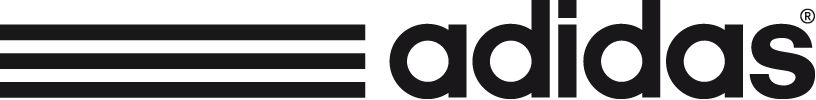 Javi Martinez gegen Sven Bender – Champions-League-Finale „muy especial“ Herzogenaurach, 23. Mai 2013 –  Wenige Tage vor dem Champions-League-Finale in London sind die Spieler Javi Martinez (Bayern München) und Sven Bender (Borussia Dortmund) in einem Wettkampf der besonderen Art aufeinander getroffen. Für einen Film ihres Ausrüsters adidas duellierten sich die beiden Weltklasse-Mittelfeldspieler im Yoga und Bälle jonglieren. Außerdem testeten Sie, wer den lautesten Torjubel hat und wer am längsten das berüchtigte „Wembley-Wetter“ aushält. Entstanden sind Aufnahmen, die man von den beiden Fußballern so nicht gesehen hat.Den Film vom Champions-League-Finale „muy special“ (Javi Martinez) finden Sie zum direkten Download auf: news.adidas.com***Medien-Kontakt:PR adidas Market CentralAdi-Dassler-Str. 1-291074 HerzogenaurachOliver Brüggen/Wendelin HübnerTel.: 09132/ 84-2536Fax: 09132/ 84-3604